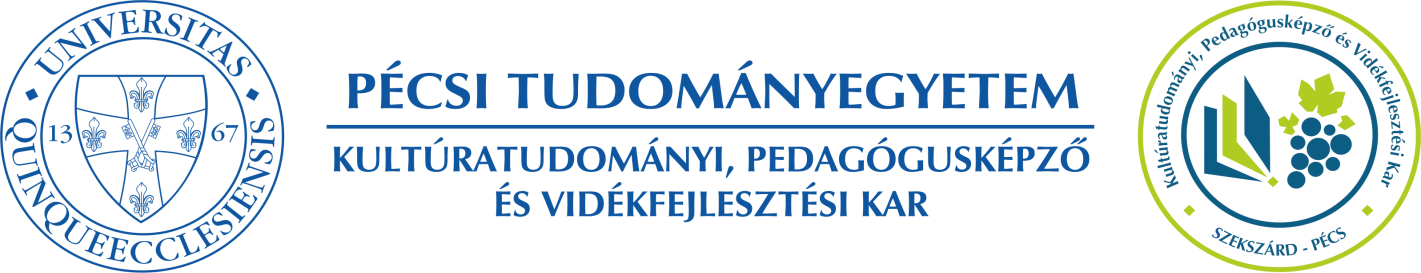 Felhívása Pécsi Tudományegyetem Kultúratudományi, Pedagógusképző és Vidékfejlesztési Kara együttműködve az MTA Pécsi Akadémiai Bizottság (PAB) Neveléstörténeti Munkabizottságával, az állami magyar tanítóképzés 150 éves jubileuma tiszteletéreA tanítóképzés öröksége és jelenléte a Dél-Dunántúlon                                                                                                               címmel neveléstörténeti tudományos konferenciát szervez Szekszárdon.Időpont: 2019. április 30. (kedd) 9.00-16.00 Helyszín: PTE KPVK,  A épület, 52. sz. ea.                 7100 Szekszárd, Rákóczi út 01. A választható témákhoz kapcsolódóan 15-20 perces előadás megtartására várjuk jelentkezéseiket a cím és egy 5 soros előadás-kivonat 2019. április 07-ig történő megküldésével.  VÁLASZTHATÓ TÉMÁKAz első állami magyar tanítóképzők Tanítóképzés európai és sajátosan magyar értékei Mérföldkövek az állami tanítóképzésben * 150Felekezeti ás állami tanítóképzők azonosságai és eltérő sajátosságai a Dél DunántúlonA tanítóképzés tudós tanárai, kivételes személyiségei a Dél-Dunántúlon„Fáklyák voltak"- tanítói sorsok, pályaképek Tanítóképzés Pécsett * 240' 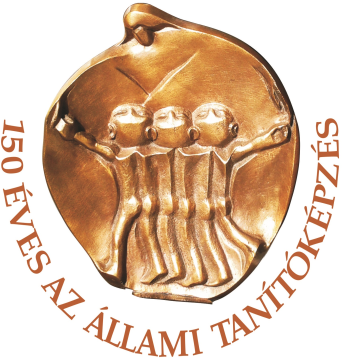 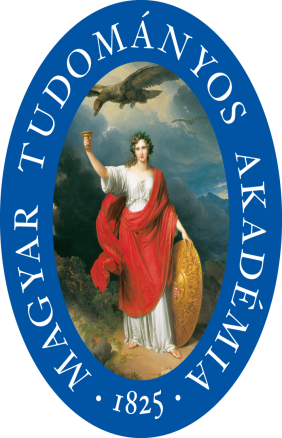             A konferencia főszervezője: Dr. habil Kurucz Rózsa CSc főiskolai tanár           PTE KPVK Szekszárd Rákóczi út 01.            kurucz@kpvk.pte.hu